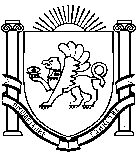 РЕСПУБЛИКА КРЫММИНИСТЕРСТВО ОБРАЗОВАНИЯ, НАУКИ И МОЛОДЕЖИ(МИНОБРАЗОВАНИЯ КРЫМА)П Р И К А ЗОб организации и проведенииитогового сочинения (изложения)в Республике Крым в 2015/2016 годуВ соответствии с Порядком проведения государственной итоговой аттестации по образовательным программам среднего общего образования, утвержденным приказом Министерства образования и науки Российской Федерации от 26 декабря 2013 г. №1400», Рекомендациями по организации и проведению итогового сочинения (изложения) для органов исполнительной власти субъектов Российской Федерации, осуществляющих государственное управление в сфере образования (письмо Федеральной службой по надзору в сфере образования и науки от 01.10.2015  № 02-448), с целью получения обучающимися образовательных организаций и выпускниками прошлых лет допуска к участию в государственной итоговой аттестации ПРИКАЗЫВАЮ: Организовать и провести итоговое сочинение (изложение) в Республике Крым в 2015/2016 году в следующие сроки:- 2 декабря 2015 года;            - 3 февраля 2016 года;- 4 мая 2016 года.Утвердить Порядок организации и проведения итогового сочинения (изложения) в Республике Крым в 2015/2016 году (приложение 1).Утвердить:3.1.Пункты регистрации на итоговое сочинение (изложение) для выпускников образовательных организаций текущего года (приложение 2).3.2. Пункты регистрации и прохождения итогового сочинения (изложения)  для выпускников прошлых лет (приложение 3).3.3. Места проведения итогового сочинения (изложения) в 2015/2016 учебном году (приложение 4).Руководителям городских, районных органов управления образованием обеспечить проведение итогового сочинения (изложения) для чего:Назначить ответственных за организацию и проведение итогового сочинения (изложения) в каждом общеобразовательном учреждении муниципального образования.Обеспечить контроль за внесением в региональную информационную систему РИС «Планирование ГИА» данных об участниках итогового сочинения (изложения).До 13.11.2015г. предоставить Государственному казенному учреждению Республики Крым «Центр оценки и мониторинга качества образования» информацию о зарегистрированных  участниках итогового сочинения (изложения) путем передачи РИС «Планирование ГИА» на флеш-носителе.Образовательным организациям, реализующим образовательные  программы среднего общего образования, образовательным организациям интернатного типа и образовательным организациям среднего профессионального образования:Сформировать составы комиссий в каждой из них для проведения итогового сочинения (изложения), в состав которых включить не менее  трех педагогов (с учетом количества выпускников), не преподающих в выпускных  11-х классах и не являющихся учителями русского языка и литературы.До 12.11.2015г. организовать регистрацию обучающихся  11-х классов и выпускников прошлых лет для участия в итоговом сочинении (изложении) в соответствии с их заявлениями и согласием на обработку персональных данных, обеспечить внесение достоверных данных в РИС «Планирование ГИА».Провести итоговое  сочинение (изложение) в сроки, утвержденные п.1 данного приказа. Организовать и завершить проверку и оценивание итогового сочинения (изложения) комиссиями образовательных организаций не позднее чем через семь календарных дней со дня проведения итогового сочинения (изложения).Государственному бюджетному образовательному учреждению дополнительного профессионального образования Республики Крым «Крымский республиканский институт постдипломного педагогического образования» (Рудяков А.Н.) до 20.11.2015г. внести предложения в Министерство образования, науки и молодежи Республики Крым по составу  региональной комиссии по проведению повторных проверок итогового сочинения (изложения).Государственному казенному учреждению Республики Крым «Центр оценки и мониторинга качества образования» (Буякевич В.А.):Обеспечить организационное и техническое сопровождение проведения итогового сочинения (изложения), в том числе обеспечить деятельность по эксплуатации РИС «Планирование ГИА» и взаимодействие с Федеральной информационной системой  государственной итоговой аттестации.Провести обработку бланков итогового сочинения (изложения) в течение 5 дней после завершения их проверки.Обеспечить своевременную выгрузку изображений бланков итогового сочинения (изложения) на региональном сервере.Управлению по надзору и контролю в сфере образования (Бойко В.К.) провести контрольные мероприятия по проверке исполнения требований федеральных и региональных нормативно-правовых актов и инструктивно-методических документов по подготовке и проведению итогового сочинения (изложения).Данный приказ разместить на веб-сайте Министерства образования, науки и молодежи Республики Крым.Контроль за исполнением приказа возложить на первого заместителя министра Журбу Н.В.Министр                                                                                  Н.Г. ГОНЧАРОВА22.10.2015 г.№ 1072г. СимферопольЗаместитель директора ГКУ «Центр оценки и мониторинга качества образования»О.А. ТроянНачальник управления по надзору и контролю в сфере образованияВ.К. БойкоНачальник  управление развития общего образованияА.В. МахановаРектор ГБОУДПО РК «Крымский республиканский институт постдипломного педагогического образования»А.Н. РудяковПервый заместитель министраН.В. ЖурбаЗаместитель начальника управления государственной гражданской службы, правовой работы - заведующий отделом правовой работы  М.Н. Дзекунова